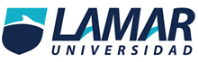 Sergid Bazán Muñoz Jr.QuímicaActividad 2BEO4113 9/5/16Química orgánica:Estudio de todo lo relacionado de los seres vivos y combinación de varios elementos orgánicosQuímica inorgánica:Todo aquel estudio de  los elementos que no tienen carbón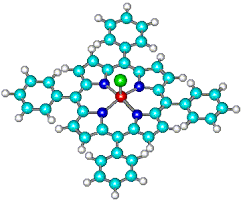 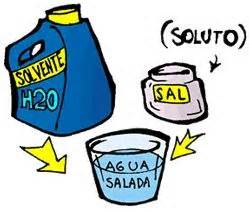 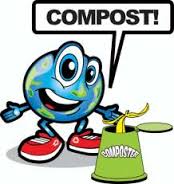 característicasQuímica inorgánica Química orgánicaResistencia al calor siNo Solubilidad en agua solubleInsoluble Compuestos Oxidos, anhidricos, hidróxidos, sal, hidruros Carbohidratos, proteínas, vitaminas Elementos Todos los de la tabla periódica Carbono, hidrogeno, nitrógeno, azufre, fosforo, hierro, calcio,Tipo de enlace Covalente, ionico Covalente, covalente combinado, puente de hidrogeno Reacciones sencillas y muy rapidas Siempre contiene carbono 